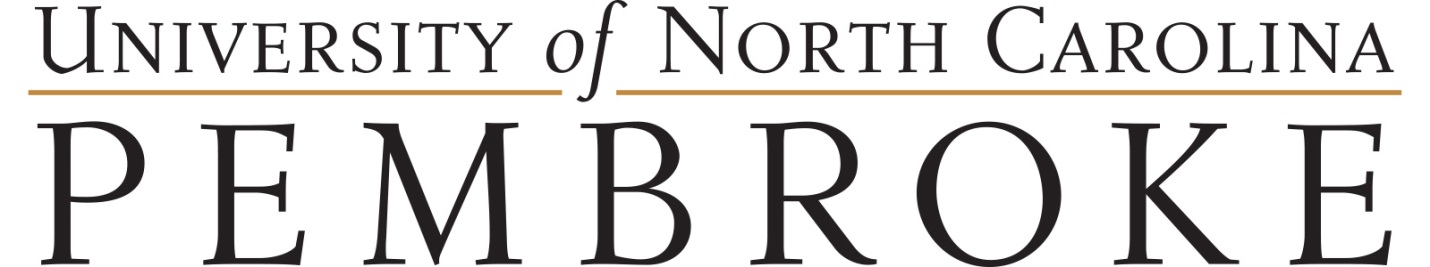 DMV Letter Request Form If you will apply for a NC State ID Card or a NC Driver’s License you will need to provide a letter noting your mailing and physical address. Complete this form and provide it to The Office of Global Engagement (OGE) so that the letter can be generated for use. Please PRINT your information below. This information will be used to generate your letter and must be accurate. You can collect this letter from OGE 2 business days after submission. LAST Name: _____________________________First Name: ___________________________Current U.S. Physical Living Address: ______________________________________________________________________________

______________________________________________________________________________
City 					State					Zip
Current U.S. Mailing Address:______________________________________________________________________________
______________________________________________________________________________
City 					State					Zip_________________________________________________ ____________________________Signature 							     Date		